15 TEMMUZ ANAOKULU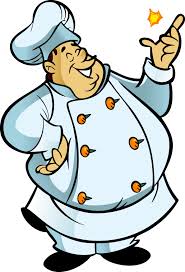 NİSAN AYI 3.  HAFTA BESLENME LİSTESİAFİYET OLSUN                                                                                                                                                               Kafiye YÜCELOkul Müdürü GÜNTARİHSABAH(KAHVALTI)/2024PAZARTESİ15/04/2024Haşlanmış Yumurta, Beyaz Peynir, Zeytin, Salatalık,EkmekSALI16/04/2024Karışık Tost, Domates, Meyve ÇayıÇARŞAMBA17/04/2024Mercimek Çorbası, Pudingli Pasta, EkmekPERŞEMBE18/04/2024Fırında Patates, Kaşar Peyniri, Zeytin,Ekmek, IhlamurCUMA19/04/2024Peynirli-Patatesli Sıkma, Açık Çay.